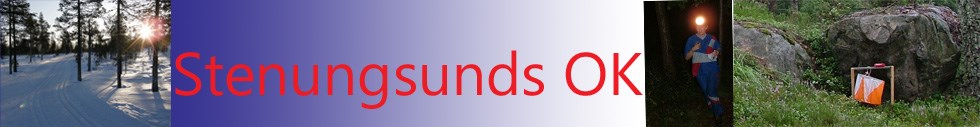 SOMMARTRÄNING 14/6, KL 18-19Start: Kl 18-19Plats: Brunås, vägvisning från gamla E6 mellan Spekeröd och Ucklum Sportident: Vid start och mål, eventuellt även några kontroller på den vita banan, i övrigt orange snitslarBanor: Vit 2 km, Orange 3,5 km, Svart kort 3,3 km, Svart lång 4,7 kmAnmälan: Ej nödvändigAvgift: Gratis för medlemmar i SOK, 20 kr för övrigaTerräng: Fantastiskt fin skog med måttlig till stark kuperingVälkomna att prova på roliga banor i fin terräng hälsar Willy och Mikael